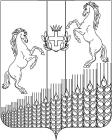 АДМИНИСТРАЦИЯ  ШКУРИНСКОГО СЕЛЬСКОГО ПОСЕЛЕНИЯКУЩЕВСКОГО  РАЙОНАПОСТАНОВЛЕНИЕот 27.11.2017 г.					                               			№ 221ст-ца ШкуринскаяОб утверждении Положения о  порядке деятельности специализированных служб по вопросам похоронного дела в Шкуринском сельском поселении Кущёвского районаВ соответствии с федеральными законами от 12 января 1996 года № 8-ФЗ «О погребении и похоронном деле», от 06 октября 2003 года № 131-ФЗ «Об общих принципах организации местного самоуправления в Российской Федерации», Уставом Шкуринского сельского поселения Кущёвского района, в целях упорядочения похоронного дела на территории Шкуринского сельского поселения,  п о с т а н о в л я ю:1.Утвердить о  порядке деятельности специализированных служб по вопросам похоронного дела в Шкуринском сельском поселении Кущёвского района согласно приложения.3. Общему отделу администрации Шкуринского сельского поселения (Г.В. Мандрина) обнародовать настоящее постановление в специально установленных местах для обнародования (Пискарев Е.О.) разместить в информационной сети «Интернет» на официальном сайте администрации Шкуринского сельского поселения.4.Постановление вступает в силу со дня его официального опубликования. ПРИЛОЖЕНИЕ УТВЕРЖДЕНОпостановлением администрацииШкуринского сельского поселенияКущевского районаот 27.11.2017 г № 221ПОЛОЖЕНИЕо  порядке деятельности специализированных служб по вопросам похоронного дела в Шкуринском сельском поселении Кущёвского района1. Настоящее Положение о порядке деятельности специализированных служб по вопросам похоронного дела в Шкуринском сельском поселении Кущёвского района (далее – Положение) разработано в соответствии с Федеральным законом от 12 января 1996 года № 8-ФЗ «О погребении и похоронном деле», Федеральным законом от 06 октября 2003 года № 131-ФЗ «Об общих принципах организации местного самоуправления в Российской Федерации», уставом Шкуринского сельского поселения Кущёвского района, в целях реализации полномочий органов местного самоуправления в области организации ритуальных услуг и содержания мест захоронения.2.Настоящее Положение определяет порядок деятельности  специализированных служб по вопросам похоронного дела  в Шкуринском сельском поселении Кущёвского района.3. Специализированные службы по вопросам похоронного дела в Шкуринском сельском поселении Кущёвского района (далее – Специализированные службы) в своей деятельности руководствуются действующим законодательством Российской Федерации, Новгородской области, нормативными правовыми актами Шкуринского сельского поселения Кущёвского района, настоящим Положением.4.Деятельность Специализированных служб основывается на следующих принципах:- создание материально-технической базы похорон на современном уровне;- обеспечение оперативного  приема заказов;- предоставление качественных услуг;- гуманности обслуживания;- иных принципах, предусмотренных действующим законодательством.5.Специализированные службы создаются администрацией Шкуринского сельского поселения Кущёвского района в порядке, установленном законодательством Российской Федерации.6. Специализированные службы по вопросам похоронного дела обеспечивают в соответствии с федеральным законодательством и законодательством Краснодарского края, формирование и сохранность архивного фонда документов по приему и исполнению заказов на услуги по погребению умерших (погибших).7. Супругу, близким родственникам (детям, родителям, усыновленным, усыновителям, родным братьям и родным сестрам, внукам, дедушкам, бабушкам), иным родственникам, законному представителю умершего (погибшего) или иному лицу, взявшему на себя обязанность осуществить погребение умершего (погибшего), (далее также - лицо взявшее на себя обязанность осуществить погребение),    гарантируется оказание на безвозмездной основе услуг по погребению в соответствии с единым на территории Краснодарского края перечнем услуг по погребению:1) оформление документов, необходимых для погребения;2) предоставление и доставка гроба с обивкой и других предметов, необходимых для погребения;3) перевозка тела (останков) умершего (погибшего) на кладбище (в крематорий);4) погребение умершего (погибшего) (копка могилы, захоронение в могилу, склеп или кремация с последующей выдачей урны с прахом умершего (погибшего) и захоронением ее на кладбище или в нише стены скорби);5) предоставление и установка похоронного регистрационного знака с надписью (фамилия, имя, отчество погребенного, даты его рождения и смерти).8.Оказание услуг согласно гарантированного перечня услуг по погребению осуществляется Специализированными службами при предоставлении лицом,  взявшим на себя обязанность осуществить погребение, следующих документов:- заявления в произвольной форме об оказании гарантированного перечня услуг по погребению на безвозмездной основе;- медицинского свидетельства о смерти и паспорта умершего (погибшего), при погребении несовершеннолетних, умерших в возрасте до 14 лет- свидетельства о рождении (кроме случаев погребения мертворожденных детей по истечении 196 дней беременности) или копии самостоятельно оформленного в органах ЗАГС свидетельства о смерти.9. Оплата стоимости услуг, предоставляемых сверх гарантированного перечня услуг по погребению, производится за счет средств лица, указанного  в пункте 7 настоящего Положения.10.При отсутствии супруга, близких родственников, иных родственников либо законного представителя умершего (погибшего) или при невозможности осуществить ими погребение, а также при отсутствии иных лиц, взявших на себя обязанность осуществить погребение, погребение умершего (погибшего) на дому, на улице или в ином месте после установления органами внутренних дел его личности осуществляется специализированной службой по вопросам похоронного дела в течение трех суток с момента установления причины смерти, если иное не предусмотрено федеральным законодательством.11. Погребение умерших (погибших), личность которых не установлена органами внутренних дел в определенные федеральным законодательством сроки, осуществляется специализированной службой по вопросам похоронного дела с согласия указанных органов путем предания земле на определенных для таких случаев участках общественных кладбищ.12. Услуги, оказываемые специализированной службой по вопросам похоронного дела при погребении умерших (погибших), указанных в пунктах 10 и 11 настоящего Положения, включают:1) оформление документов, необходимых для погребения;2) облачение тела умершего (погибшего);3) предоставление гроба;4) перевозку тела (останков) умершего (погибшего) на кладбище (в крематорий);5) погребение умершего (погибшего) (копка могилы, захоронение в могилу или кремация с последующим захоронением урны с прахом умершего (погибшего) на кладбище);6) предоставление и установка похоронного регистрационного знака с надписью (фамилия, имя, отчество погребенного, даты его рождения и смерти).13. Стоимость услуг согласно гарантированному перечню услуг по погребению определяется Советом Шкуринского сельского поселения Кущёвского района по согласованию с отделением Пенсионного фонда Российской Федерации по Краснодарскому краю, Краснодарским региональным отделением Фонда социального страхования Российской Федерации и органом исполнительной власти Краснодарского края в области государственного регулирования цен и тарифов и возмещается Специализированной службе в порядке, установленном действующим законодательством. Качество предоставляемых услуг должно соответствовать требованиям, устанавливаемым органами местного самоуправления сельского поселения.14. В местах оформления документов, необходимых для погребения, уполномоченными исполнительными органами в сфере погребения и похоронного дела размещается информация:1) о специализированных службах по вопросам похоронного дела, расположенных на территории Шкуринского сельского поселения Кущёвского района (с адресами и телефонами);2)о перечне безвозмездно оказываемых услуг согласно гарантированному перечню услуг по погребению;3) о перечне услуг по погребению, оказываемых на платной основе (с указанием стоимости каждой из услуг);4) о перечне документов, необходимых для оказания услуг согласно гарантированному перечню услуг по погребению;5) об уполномоченных исполнительных органах в сфере погребения и похоронного дела (с указанием адресов и телефонов).15. К услугам по погребению, оказываемым  специализированными службами относятся:- услуги, предусмотренные гарантированным перечнем услуг по погребению;- услуги по перезахоронению;- услуги по эксгумации;- услуги по изготовлению металлических гробов и их герметизации.Глава Шкуринскогосельского поселения 	Кущевского района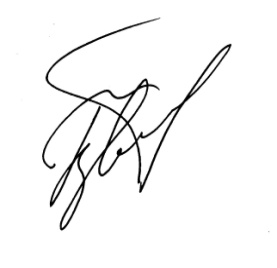             В.В. Горбенко